Kl.VII16.04 Czwartek 1. ReligiaKatecheza 34Błogosławieństwa prawem Królestwa Bożego.Proszę zapoznać się ze znaczeniem słowa „Błogosławiony” –podręcznik str. 78W tej katechezie uzupełniamy tylko tabelę w ćwiczeniu 2 str. 73. Proszę zapamiętać pierwsze 4  Błogosławieństwa.Do pominiętych katechez wrócimy w innym terminie.2. MatematykaTemat: Twierdzenie Pitagorasa -cdZ zadań które nam zostały proszę wybrać sobie 5 i wykonać w zeszycie. Proszę odesłać mi na messenger  wykonane zadania.3. Jęz. angielskiTopic: Listening and Speaking.- zrób ćw. A str. 82 (połącz zdania), ćw. C str. 83 (połącz zdania)- przepisz i przetłumacz wyrażenia z części „useful expressions” (str. 83)- w ćwicz. F należy ułożyć pytania wykorzystując podane wyrażenia (napisz zarówno część A jak i B)- zrób ćw. B ze str. 62 w zeszycie ćwiczeń - sprawdzimy wszystko na lekcji online4,5. Jęz. polskiTemat: Rozprawka - ćwiczenia w redagowaniu.Materiał w podręczniku str. 226-227.Proszę przypomnieć sobie wiadomości na temat rozprawki. Proszę napisać rozprawkę na wybrany z podanych tematów.Czy w obecnych czasach warto ryzykować? - uzasadnij swoje zdanie biorąc pod uwagę sytuację w kraju i na świecie.Czy życie młodzieży zmieni się pod wpływem obecnej sytuacji?Dorośli nie rozumieją młodzieży. - zgadzam się z powyższą tezą... nie się z powyższą tezą...Proszę przesłać mi pracę.6. Wych.fiz. Temat: Pierwsza próba skoczności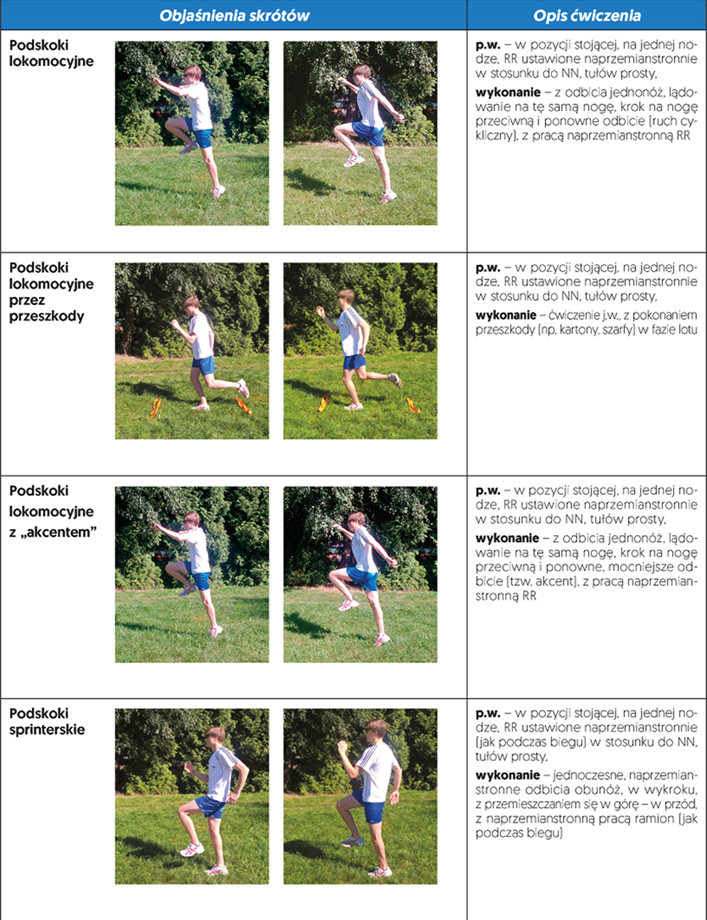 Wykonaj podskoki (każde ćwiczenie po 2 razy)                                                                                             Wykonaj pierwszą próbę skoczności   - skocz w dal z miejsca, rezultat zmierz własnymi stopami      https://www.google.com/url?sa=t&rct=j&q=&esrc=s&source=web&cd=2&cad=rja&uact=8&ved=2ahUKEwjImbCxxufoAhWhtIsKHVQRDIYQFjABegQIAhAB&url=http%3A%2F%2Fwww.gimpszow-sport.vot.pl%2Ffiles%2Fisf_zuchory.pdf&usg=AOvVaw1tMDpCQpFbRxrJLxX25jWA –link do indeksu sprawności fizycznej, znajdziesz tam wszystkie informacje7. PlastykaTemat: Ornamenty barokowe – „Dekoracyjna rama obrazu", „Dekoracyjny świecznik"Wykonam pracę plastyczną. Narysuje pracę na zadany temat, wykorzystując sztukę ornamentu. Przypomnę pojęcia ornament i barok.